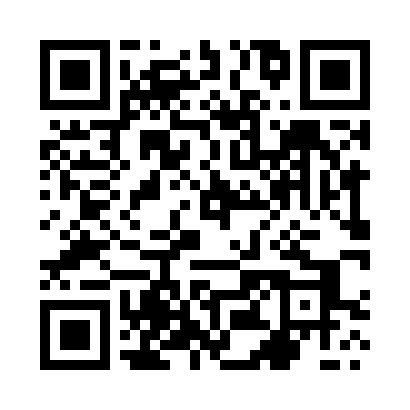 Prayer times for Trzcinica, PolandWed 1 May 2024 - Fri 31 May 2024High Latitude Method: Angle Based RulePrayer Calculation Method: Muslim World LeagueAsar Calculation Method: HanafiPrayer times provided by https://www.salahtimes.comDateDayFajrSunriseDhuhrAsrMaghribIsha1Wed2:495:2312:515:598:2010:432Thu2:455:2212:516:008:2210:473Fri2:415:2012:516:018:2410:504Sat2:385:1812:516:028:2510:535Sun2:375:1612:516:038:2710:576Mon2:375:1412:516:048:2910:587Tue2:365:1212:516:058:3010:588Wed2:355:1112:516:068:3210:599Thu2:345:0912:516:078:3411:0010Fri2:345:0712:516:088:3511:0011Sat2:335:0612:516:098:3711:0112Sun2:325:0412:516:108:3811:0213Mon2:325:0212:516:118:4011:0214Tue2:315:0112:516:128:4111:0315Wed2:304:5912:516:138:4311:0416Thu2:304:5812:516:148:4511:0417Fri2:294:5612:516:158:4611:0518Sat2:294:5512:516:168:4811:0619Sun2:284:5412:516:178:4911:0620Mon2:284:5212:516:178:5011:0721Tue2:274:5112:516:188:5211:0822Wed2:274:5012:516:198:5311:0823Thu2:264:4812:516:208:5511:0924Fri2:264:4712:516:218:5611:1025Sat2:254:4612:516:218:5711:1026Sun2:254:4512:526:228:5911:1127Mon2:254:4412:526:239:0011:1128Tue2:244:4312:526:249:0111:1229Wed2:244:4212:526:249:0211:1330Thu2:244:4112:526:259:0411:1331Fri2:244:4012:526:269:0511:14